  Butterfly Nursery School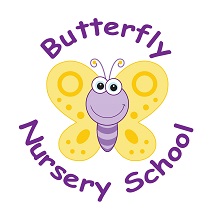 Church RoadHorneSurreyRH6 9LA01342 843655                             Temporary Session Amendment Form  Please complete this form if you require a temporary amendment to your child’s sessions at Butterfly Nursery School  Name of parent……………………………………………………………………………………………………………………..Name of child………………………………………………………………………………………………………………………..Date(s) if amended sessions………………………………………………………………………………………………(Please insert times required)Signed ……………………………………………………………… Date…………………………………………………………                                       Office use onlyStaff member form handed to……………………………………………………………………………………Date………………………………………………………Additional staff required (to meet ratios) yes/noInput into nursery administration system (tick when complete)                 Date……………………………………Input by………………………………………………………. Position…………………………………………………………………………Invoice sessions added to…………………………………………………………MondayTuesdayWednesdayThursdayFridayFull dayMorningAfternoon